السيد / السادة :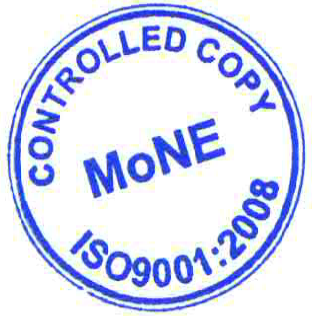 